Depsa-BPL/ 23/ 2010-01/ 01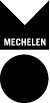 Huur rouwaula: facturatiegegevensAdministratieve gegevensVul de gegevens van de overledene in.Vul de gegevens van de huurder in.OF                                      Afspraak gemaakt via https://afspraken.mechelen.be/afspraken.De ondertekening De begrafenisondernemer verklaart de wens van de aanvrager te hebben gerespecteerd      en tekent in opdracht van de aanvrager.Nuttige informatieHoe dien je dit formulier in?E-mail dit ondertekende formulier naar begraafplaatsen@mechelen.be of bezorg het ten laatste twee werkdagen voor de plechtigheid aan team Begraafplaatsen, Ziekebeemdenstraat 4, 2800 Mechelen.Depsa-BPL/23/2017-01/01ontvangstdatum:(in te vullen door de verantwoordelijke afdeling)Departement SamenlevingTeam BegraafplaatsenT 015 20 13 60 - Fax 015 21 05 77openingsuren: maandag t.e.m. zaterdag van 9 tot 12 u woensdag ook van 13.30 tot 16.30 u en/of op afspraak.VoornaamNaamNaamNaamNaamGeboortedatumGeboortedatum--VoornaamNaamNaamNaamNaamStraatNr/busPostnummerGemeenteGemeenteGemeenteGemeenteGemeenteGemeenteTelefoonRijksregisternummer Rijksregisternummer ----BTW - nummer --DagDatumDatumDatumDatum---Uur vanUur van.tot..Datum--HandtekeningHandtekeningVoornaam en naamVoornaam en naam